		Accord		Concernant l’adoption de Règlements techniques harmonisés 
de l’ONU applicables aux véhicules à roues et aux équipements 
et pièces susceptibles d’être montés ou utilisés sur les véhicules 
à roues et les conditions de reconnaissance réciproque 
des homologations délivrées conformément à ces Règlements*(Révision 3, comprenant les amendements entrés en vigueur le 14 septembre 2017)_______________		Additif 78 − Règlement ONU no 79		Révision 3 − Amendement 1Complément 1 à la série 02 d’amendements − Date d’entrée en vigueur : 16 octobre 2018		Prescriptions uniformes relatives à l’homologation des véhicules 
en ce qui concerne l’équipement de directionLe présent document est communiqué uniquement à titre d’information. Le texte authentique, juridiquement contraignant, est celui du document ECE/TRANS/WP.29/ 2018/11.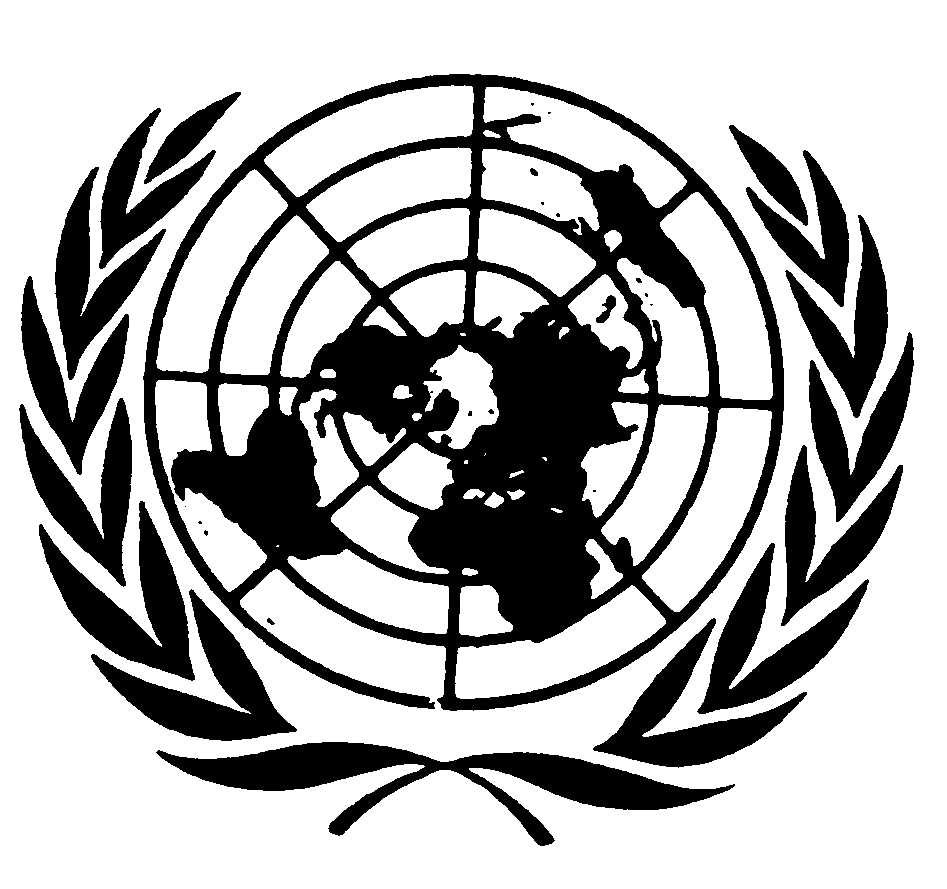 Paragraphe 5.1.6.1.1, lire :« 5.1.6.1.1	Chaque intervention du système FDC doit être immédiatement indiquée au conducteur par un signal visuel d’avertissement qui s’affiche pendant au moins 1 s ou pendant tout le temps que dure la compensation, la plus longue de ces deux périodes étant retenue.Lorsque l’intervention du système FDC est commandée par un contrôle électronique de la stabilité (CES) ou une fonction de contrôle de la stabilité du véhicule conforme aux spécifications du Règlement ONU pertinent (à savoir les Règlements ONU nos 13, 13-H ou 140), le témoin clignotant signalant l’intervention du CES peut être utilisé tant que dure l’intervention, en remplacement du signal visuel d’avertissement spécifié ci-dessus. ».E/ECE/324/Rev.1/Add.78/Rev.3/Amend.1−E/ECE/TRANS/505/Rev.1/Add.78/Rev.3/Amend.1E/ECE/324/Rev.1/Add.78/Rev.3/Amend.1−E/ECE/TRANS/505/Rev.1/Add.78/Rev.3/Amend.12 novembre 2018